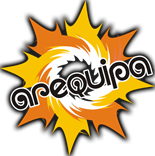                                          GOBIERNO REGIONAL AREQUIPAAUTORIDAD REGIONAL AMBIENTAL“Año del Buen Servicio al Ciudadano”Nota de Prensa Nº 001- 2017/Autoridad Regional AmbientalTras publicación de Resolución Ejecutiva Regional N° 007-2017 Mg. Benigno Sanz asume la gerencia de la Autoridad Regional AmbientalCon amplia experiencia ambiental en los sectores público, privado y la docencia.Mediante Resolución Ejecutiva Regional N°007-2017-GRA/GR, designan al Mg. Benigno Erick Sanz Sanz, como gerente de la Autoridad Regional Ambiental de Arequipa del Gobierno Regional de Arequipa, y le encargan de manera temporal continuar con las funciones de Sub Gerente de Recursos Naturales y Forestales, cargo que ocupa desde hace dos años.El flamante gerente de la ARMA, es Biólogo de profesión, Magister en Planificación y Gestión Ambiental, y candidato a Doctor en el Doctorado de Ciencias y Tecnologías Medio Ambientales de la Universidad Nacional de San Agustín con especialidad en: Gestión y Manejo de Residuos Sólidos en el ámbito municipal e industrial, Manejo de Proyectos de Inversión Pública y Privada, y Educación Ambiental e Investigación.El actual cargo, asume tras dos años de experiencia como Subgerente de Recursos Naturales y Forestal de la Autoridad Regional Ambiental y Forestal de la Autoridad Regional Ambiental del Gobierno Regional de Arequipa; teniendo a su mando las Áreas y Oficinas de: Cambio Climático, Diversidad Biológica, Desertificación; Zonificación Ecológica Económica; Sistema Regional de Áreas Naturales Protegidas en las que se desarrollan herramientas de Gestión Ambiental para el uso de los recursos naturales de manera sostenible en la Región Arequipa.Es docente de la Universidad Católica San Pablo, acreditado como investigador en DINA y profesor de Gestión del Medio Ambiente en la carrera profesional de Ingeniería Industrial (Pre Grado), Taller de tesis y asesor de proyectos de investigación, de tesis de investigación de pregrado y postgrado.También sé desempeñó la docencia en la Escuela de Post Grado en la Maestría de Química Ambiental de la Universidad Católica de Santa María, de la cátedra de Biotecnología Ambiental y es promotor del Instituto de Investigación Especializado Ambiental. Asimismo posee amplia experiencia en el sector privado en temas afines.La resolución en mención también expresa su agradecimiento al Químico Zacarías Madariaga Coaquira, por las labores realizadas durante el desempeño de sus funciones como gerente de la ARMA. 						Arequipa, viernes 06 de enero de 2017			                                                   Con el ruego de su difusión